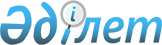 Об определении организации, осуществляющей организацию централизованной торговли электрической энергией на сутки вперед на общем электроэнергетическом рынке Евразийского экономического союзаРаспоряжение Совета Евразийской экономической комиссии от 7 июля 2023 года № 21.
      В соответствии с пунктом 32 Протокола об общем электроэнергетическом рынке Евразийского экономического союза (приложение № 21 к Договору о Евразийском экономическом союзе от 29 мая 2014 года) (далее  Протокол), во исполнение пункта 7 плана мероприятий, направленных на формирование общего электроэнергетического рынка Евразийского экономического союза (далее  Союз), утвержденного Решением Высшего Евразийского экономического совета от 20 декабря 2019 г. № 31 (далее  план мероприятий):
      1. Определить акционерное общество "Администратор торговой системы оптового рынка электроэнергии" организацией, осуществляющей организацию централизованной торговли электрической энергией на сутки вперед на общем электроэнергетическом рынке Союза.
      2. Коллегии Евразийской экономической комиссии внести для подписания:
      Евразийским межправительственным советом:
      а) в срок до 1 ноября 2023   г. проекты правил, предусмотренные пунктами 6 и 7 Протокола, предусматривающие положения о контроле исполнения деятельности и обязанностей организации, указанной в пункте 1 настоящего распоряжения, на общем электроэнергетическом рынке Союза Советом руководителей уполномоченных органов государств  членов Евразийского экономического союза в сфере энергетики; 
      б) в срок до 1 марта 2024   г. проект правил, предусмотренный пунктом 8 Протокола, предусматривающий положения о контроле исполнения деятельности и обязанностей организации, указанной в пункте 1 настоящего распоряжения, на общем электроэнергетическом рынке Союза Советом руководителей уполномоченных органов государств  членов Евразийского экономического союза в сфере энергетики; 
      Высшим Евразийским экономическим советом:
      а) в срок до 1 января 2024   г. изменения в Положение о Совете руководителей уполномоченных органов государств  членов Евразийского экономического союза в сфере энергетики в части наделения полномочиями по контролю за действиями, выполняемыми на общем электроэнергетическом рынке Союза организацией, указанной в пункте 1 настоящего распоряжения;
      б) в срок до 1 июня 2024 г. изменения в Протокол в части наделения Совета руководителей уполномоченных органов государств – членов Евразийского экономического союза в сфере энергетики полномочиями по контролю за действиями, выполняемыми на общем электроэнергетическом рынке Союза организацией, указанной в пункте 1 настоящего распоряжения.
      3. Просить Правительство Российской Федерации обеспечить проведение комплекса мероприятий, направленных на подготовку к реализации с даты вступления в силу актов, принятых в соответствии с пунктами 5-8 Протокола, организацией, указанной в пункте 1 настоящего распоряжения, прав и обязанностей (функций и полномочий) оператора централизованной торговли на сутки вперед, установленных актами, указанными в пунктах 12 и 33 Протокола, с учетом проведения тестовых испытаний функционирования технологической основы общего электроэнергетического рынка Союза в соответствии с пунктом 13 плана мероприятий.
      4. Настоящее распоряжение вступает в силу с даты его опубликования на официальном сайте Евразийского экономического союза, за исключением пункта 3 настоящего распоряжения, который вступает в силу с даты принятия Евразийским межправительственным советом актов, предусмотренные пунктами 6, 7 и 8 Протокола.
					© 2012. РГП на ПХВ «Институт законодательства и правовой информации Республики Казахстан» Министерства юстиции Республики Казахстан
				
      Члены Совета Евразийской экономической комиссии:
